Publicado en madrid el 14/09/2016 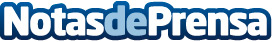 La colada es la tarea del hogar más cara para los españolesMr Jeff, app de tintorería y lavandería a domicilio ha realizado un estudio para analizar el coste mensual de la colada . El gasto mínimo se encuentra entre los 100€-200€ mensuales. Mr Jeff es la primera empresa española que lanza un servicio de suscripción de lavandería y tintorería para disponer de la ropa lavada y planchada semanalmente por un precio fijo al mes
Datos de contacto:Natalia Virgili93 4527475Nota de prensa publicada en: https://www.notasdeprensa.es/la-colada-es-la-tarea-del-hogar-mas-cara-para Categorias: Sociedad Televisión y Radio Dispositivos móviles http://www.notasdeprensa.es